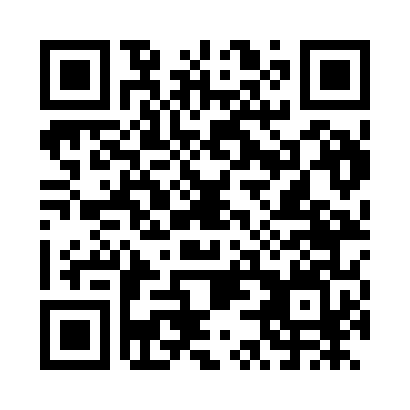 Prayer times for Achinos, GreeceWed 1 May 2024 - Fri 31 May 2024High Latitude Method: Angle Based RulePrayer Calculation Method: Muslim World LeagueAsar Calculation Method: HanafiPrayer times provided by https://www.salahtimes.comDateDayFajrSunriseDhuhrAsrMaghribIsha1Wed4:376:231:226:188:2210:012Thu4:366:221:226:198:2310:033Fri4:346:211:226:208:2410:044Sat4:326:191:226:208:2510:065Sun4:306:181:226:218:2610:076Mon4:296:171:226:218:2710:097Tue4:276:161:226:228:2810:118Wed4:256:151:226:228:3010:129Thu4:246:141:226:238:3110:1410Fri4:226:131:226:248:3210:1511Sat4:206:111:226:248:3310:1712Sun4:196:101:226:258:3410:1813Mon4:176:091:226:258:3510:2014Tue4:166:081:226:268:3610:2115Wed4:146:071:226:268:3610:2316Thu4:136:071:226:278:3710:2417Fri4:116:061:226:288:3810:2518Sat4:106:051:226:288:3910:2719Sun4:086:041:226:298:4010:2820Mon4:076:031:226:298:4110:3021Tue4:066:021:226:308:4210:3122Wed4:046:021:226:308:4310:3323Thu4:036:011:226:318:4410:3424Fri4:026:001:226:318:4510:3525Sat4:005:591:226:328:4610:3726Sun3:595:591:226:328:4710:3827Mon3:585:581:236:338:4710:3928Tue3:575:581:236:338:4810:4029Wed3:565:571:236:348:4910:4230Thu3:555:571:236:348:5010:4331Fri3:545:561:236:358:5010:44